Fill In The Blanks…	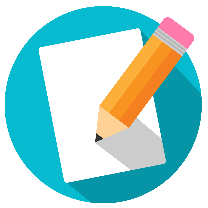 Simultaneous Equations (different y coefficients)QuestionMultiply one or both equationsAdd or subtract?Carry out addition or subtractionWork out Substitute into one equationWork out State both answersSubtractAdd